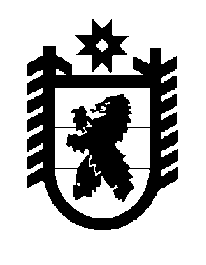 Российская Федерация Республика Карелия    ПРАВИТЕЛЬСТВО РЕСПУБЛИКИ КАРЕЛИЯРАСПОРЯЖЕНИЕот 29 октября 2019 года № 747р-Пг. Петрозаводск Рассмотрев предложение Министерства имущественных и земельных отношений Республики Карелия, учитывая решение Петрозаводского городского Совета от 18 сентября 2019 года № 28/26-507 «О передаче из муниципальной собственности Петрозаводского городского округа имущества в государственную собственность Республики Карелия»,                        в соответствии с Законом Республики Карелия от 2 октября 1995 года                        № 78-ЗРК «О порядке передачи объектов государственной собственности Республики Карелия в муниципальную собственность и порядке передачи объектов муниципальной собственности в государственную собственность Республики Карелия» принять в государственную собственность Республики Карелия из муниципальной собственности Петрозаводского городского округа нежилое помещение с кадастровым номером 10:01:0110158:310, площадью 309,3 кв. м, расположенное по адресу:                         г. Петрозаводск, ул. Пирогова, д. 5.
           Глава Республики Карелия                                                              А.О. Парфенчиков